	Site Code			ID patiëntQoR-15: Het gaat over de laatste 24 uur, de score is van 0-10Deel A:             Over de afgelopen 24 uur:               Nooit/niet                                                             Altijd/welDeel A:             Over de afgelopen 24 uur:               Nooit/niet                                                             Altijd/welIk kan makkelijk ademen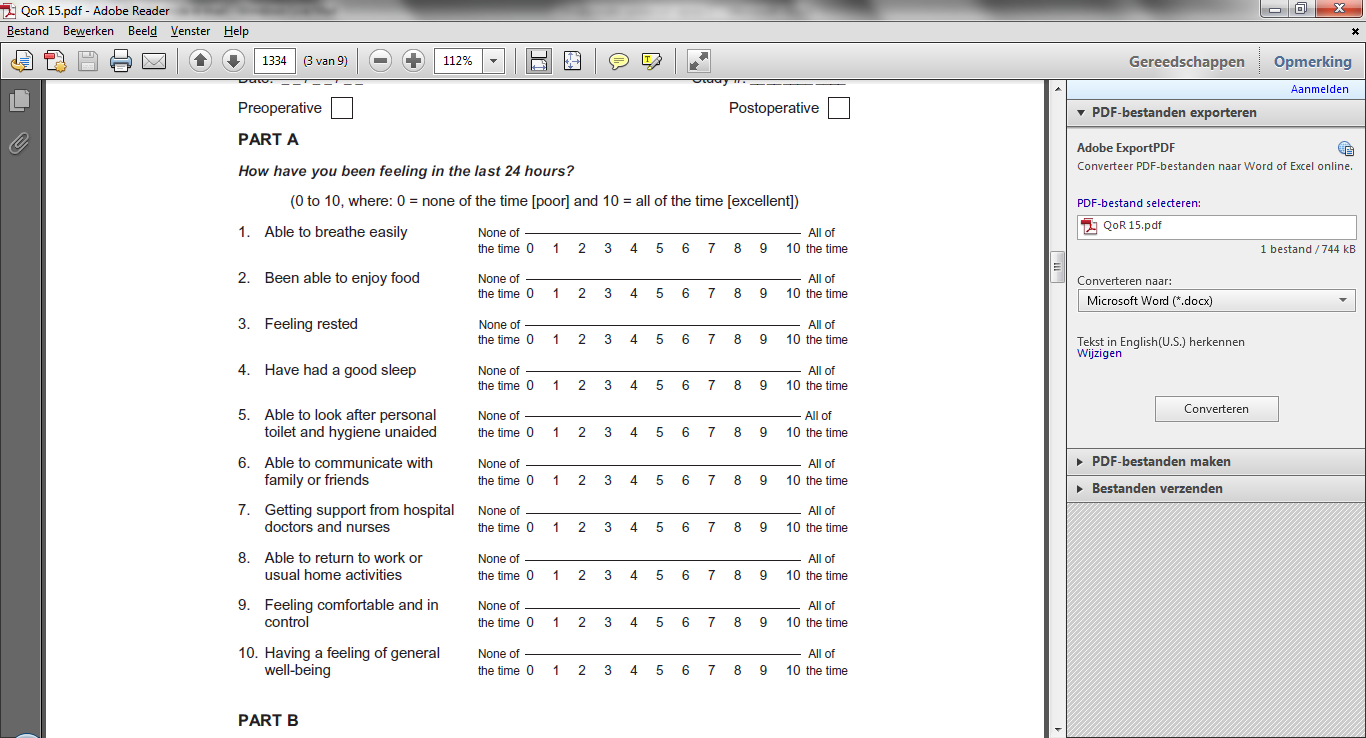 Ik heb trek om te etenIk voel me uitgerust	Ik heb goed geslapenIk kan zonder hulp naar toilet en voor mijn persoonlijke hygiëne zorgen.Ik kan met vrienden en familie communicerenIk krijg steun van dokters en/of verpleegkundigenIk kan mijn dagelijkse bezigheden uitvoerenIk voel me comfortabel en heb de controleIk voel me over het algemeen gezondDeel B:           Over de afgelopen 24 uur:                   Nooit/niet                                                             Altijd/welDeel B:           Over de afgelopen 24 uur:                   Nooit/niet                                                             Altijd/welIk had milde pijn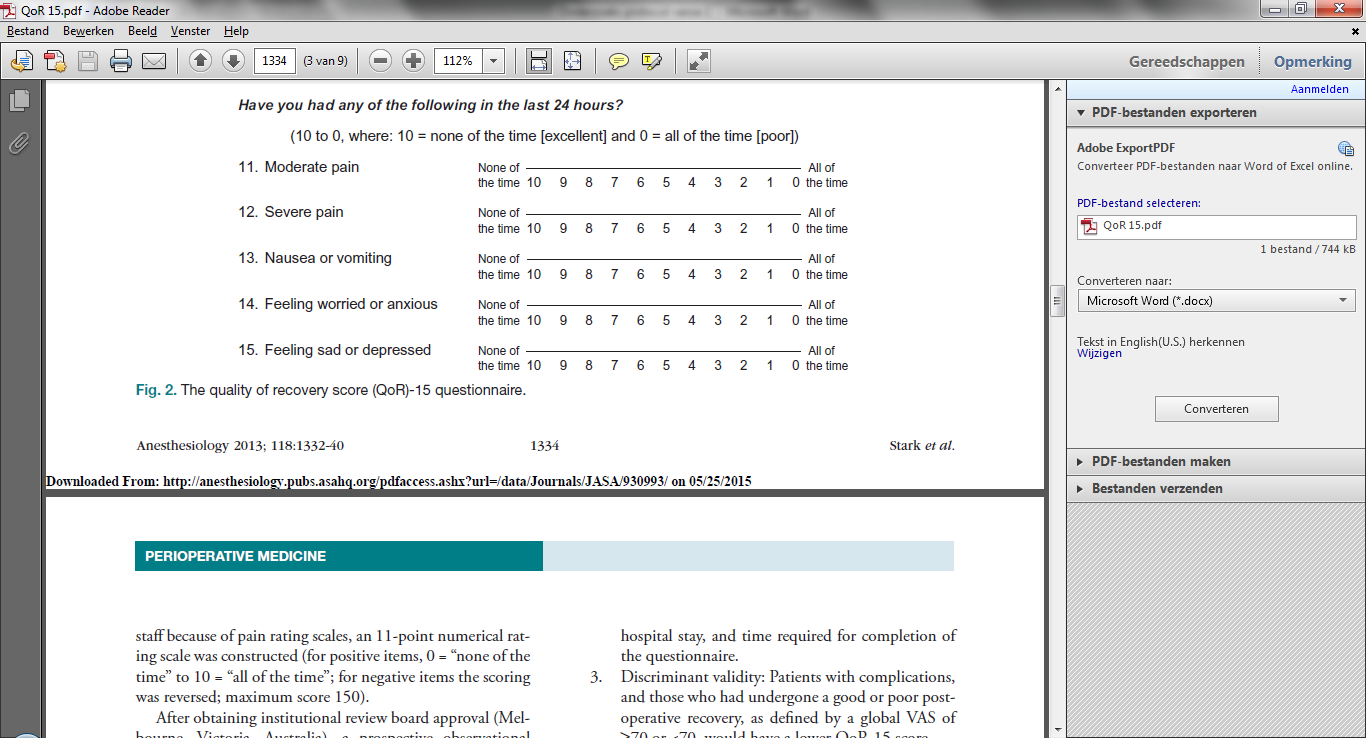 Ik had ernstige pijnIk was misselijk/overgevenIk voelde me bezorgd/angstigIk voelde me verdrietig/depressief